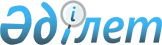 О внесении дополнений в постановление Правительства Республики Казахстан от 29 декабря 2002 года N 1429Постановление Правительства Республики Казахстан от 26 сентября 2003 года N 978      Правительство Республики Казахстан постановляет: 

      1. Внести в постановление  Правительства Республики Казахстан от 29 декабря 2002 года N 1429 "Об утверждении паспортов республиканских бюджетных программ на 2003 год" следующие дополнения: 

      в приложении 460 к указанному постановлению: 

      в пункте 4 после слов "Кызылординской области," дополнить словами "туберкулезной больницы на 60 коек в поселке Жосалы Кармакшинского района Кызылординской области, туберкулезной больницы на 50 коек в поселке Теренозек Сырдарьинского района Кызылординской области,"; 

      в таблице пункта 6: 

      в подпрограмме 033 "Целевые инвестиционные трансферты Кызылординскому областному бюджету на строительство туберкулезных организаций": 

      в графе 5 после слов "Аральского района" дополнить словами ", для строительства туберкулезной больницы на 60 коек в поселке Жосалы Кармакшинского района, для строительства туберкулезной больницы на 50 коек в поселке Теренозек Сырдарьинского района"; 

      в пункте 7 после слов "Аральского района," дополнить словами "туберкулезной больницы на 60 коек в поселке Жосалы Кармакшинского района, туберкулезной больницы на 50 коек в поселке Теренозек Сырдарьинского района,".  

 



            2. Настоящее постановление вступает в силу со дня подписания. 

 

            Премьер-Министр 

      Республики Казахстан 
					© 2012. РГП на ПХВ «Институт законодательства и правовой информации Республики Казахстан» Министерства юстиции Республики Казахстан
				